.Adapted from line dance ‘White Rose’ choreography by Gaye TeatherPosition: Cape position - same footwork.FORWARD, TOUCH, BACK, TOUCH, STEP, LOCK, STEP, SCUFFSTEP, PIVOT ½ TURN RIGHT (2X), STEP, LOCK, STEP, SCUFFHands: Raise right & drop leftHands: Raise right & drop leftTOE STRUT (2X), JAZZ BOX, TOUCHRUMBA BOXSTEP, LOCK, STEP, SCUFFREPEATWhite Rose for Two (P)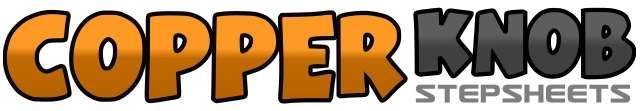 .......Count:36Wall:0Level:Intermediate Circle Partner.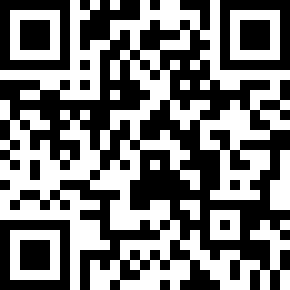 Choreographer:Ike Po (USA) & Virginia Po (USA) - April 2008Ike Po (USA) & Virginia Po (USA) - April 2008Ike Po (USA) & Virginia Po (USA) - April 2008Ike Po (USA) & Virginia Po (USA) - April 2008Ike Po (USA) & Virginia Po (USA) - April 2008.Music:White Rose - Toby Keith : (CD: Big Dog Daddy)White Rose - Toby Keith : (CD: Big Dog Daddy)White Rose - Toby Keith : (CD: Big Dog Daddy)White Rose - Toby Keith : (CD: Big Dog Daddy)White Rose - Toby Keith : (CD: Big Dog Daddy)........1-2Step right forward, touch left toe behind right heel3-4Step left back, touch right toe across left foot5-6Step right forward, lock left behind right7-8Step right forward, scuff left forward1-2Step left forward, pivot ½ turn right3-4Step left forward, pivot ½ turn right5-6Step left forward, lock right behind left7-8Step left forward, scuff right forward1-2Step forward on ball of right, step down on heel of right3-4Step forward on ball of left, step down on heel of left5-6Cross right over left, step left back7-8Step right beside left, touch left beside right1-2Step left to left side, step right beside left3-4Step left forward, hold5-6Step right to right side, step left beside right7-8Step right back, hold1-2Step left forward, lock right behind left3-4Step left forward, scuff right forward